République Algérienne Démocratique et PopulaireMinistère de l’Enseignement Supérieur et de Université 8 Mai 1945 Guelma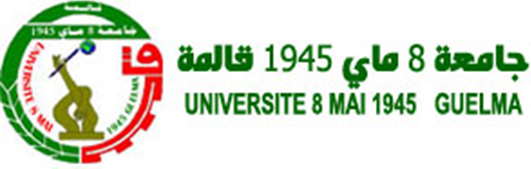 Faculté…………………………………………………………….…………Département ……………………………………………………….……….    Laboratoire de domiciliation.………………………………………………	THÈSEEN VUE DE L’OBTENTION DU DIPLOME DEDOCTORAT  EN  3ème CYCLE Domaine : ………………………. Filière : ……………………….……Spécialité : …………………………………Présentée parNom et PrénomIntituléeSoutenue le : ……………….                        Devant le Jury composé de :Année Universitaire : ....................………………………………………………………………………………………………………………………………………………..Nom et Prénom              Grade  MrUniv. dePrésidentMrEncadreurMrCo-encadreurMrExaminateurMrExaminateurMrExaminateur